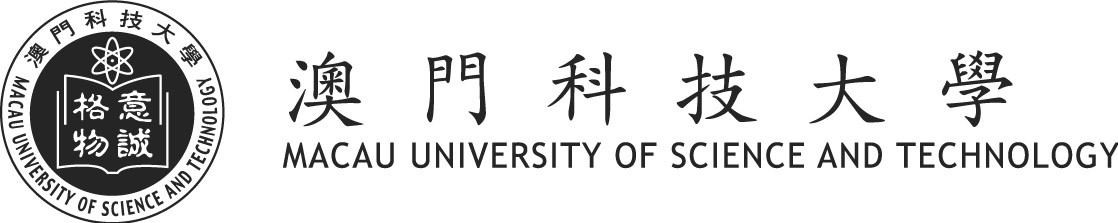 博士後申請表申請人基本情况申請人近五年的科研情况申請人博士學位論文情况申請人能力綜述校長 日期   /   /學院/研究所合作導師預計入職日期擬研究題目姓名出生日期證件名稱證件號碼E-mail聯繫電話博士畢業單位答辯通過時間答辯通過時間學科(一級學科) 專業(二級學科)專業(二級學科)科 研 情 况發表論文科 研 情 况科 研 情 况國內外學術兼職及獲獎情況:國內外學術兼職及獲獎情況:國內外學術兼職及獲獎情況:博士學位論文題目導師姓名博士學位論文內容摘要（不超過 200 字）：博士學位論文內容摘要（不超過 200 字）：自我鑒定(學術水平、工作能力、科研成果、論文發表及擔任社會工作等)（不超過 500 字）：自我鑒定(學術水平、工作能力、科研成果、論文發表及擔任社會工作等)（不超過 500 字）：自我鑒定(學術水平、工作能力、科研成果、論文發表及擔任社會工作等)（不超過 500 字）：自我鑒定(學術水平、工作能力、科研成果、論文發表及擔任社會工作等)（不超過 500 字）：自我鑒定(學術水平、工作能力、科研成果、論文發表及擔任社會工作等)（不超過 500 字）：自我鑒定(學術水平、工作能力、科研成果、論文發表及擔任社會工作等)（不超過 500 字）：自我鑒定(學術水平、工作能力、科研成果、論文發表及擔任社會工作等)（不超過 500 字）：自我鑒定(學術水平、工作能力、科研成果、論文發表及擔任社會工作等)（不超過 500 字）：博士後經費來源（導師填寫）博士後經費來源（導師填寫）博士後經費來源（導師填寫）博士後經費來源（導師填寫）博士後經費來源（導師填寫）博士後經費來源（導師填寫）博士後經費來源（導師填寫）博士後經費來源（導師填寫）項目編號項目名稱發表成果數勞務費/月MOP研究範疇(10個字以內)項目執行時間博士後期限    年  月  日至    年  月  日    年  月  日至    年  月  日申請人所需遞交文件：申請人所需遞交文件：申請人所需遞交文件：申請人所需遞交文件：個人簡歷□身份證/護照文件副本□專家推薦信 (2 封)□博士、碩士、學士學位證書副本□研究工作計劃□博士、碩士、學士畢業證副本□經費證明□博士、碩士、學士成績單副本□工作許可申請資料表□1吋半白底照片(35mm*45mm) (電子版)□副校長 (科研)副校長 (行政)日期   /   /日期   /   /